АДМИНИСТРАЦИЯ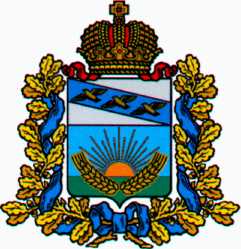 СОЛНЦЕВСКОГО РАЙОНА КУРСКОЙ ОБЛАСТИП О С Т А Н О В Л Е Н И Е
О внесении изменений в муниципальную программуСолнцевского района Курской области«Развитие транспортной системы, обеспечениеперевозки пассажиров и безопасности дорожногодвижения в Солнцевском районе Курской области»В соответствии со статьей 179 Бюджетного кодекса Российской Федерации, постановлением Администрации Солнцевского района Курской области от 06.11.2013 г. № 585 «Об утверждении Порядка разработки, реализации и оценке эффективности муниципальных программ Солнцевского района Курской области и постановлением Администрации Солнцевского района Курской области от 05.11.2014 г. № 543 «Об утверждении перечня муниципальных программ Солнцевского района Курской области», Администрация Солнцевского района Курской области ПОСТАНОВЛЯЕТ:1. Внести в муниципальную программу Солнцевского района Курской области «Развитие транспортной системы, обеспечение перевозки пассажиров и безопасности дорожного движения в Солнцевском районе Курской области», утверждённую постановлением Администрации Солнцевского района от 02.12.2019 г. № 496 следующие изменения:1.1. В паспорте муниципальной программы «Развитие транспортной системы, обеспечение перевозки пассажиров и безопасности дорожного движения в Солнцевском районе Курской области» позицию «Объёмы бюджетных ассигнований программы» изложить в новой редакции:1.2. Приложение № 1 к муниципальной программе «Развитие транспортной системы, обеспечение перевозки пассажиров и безопасности дорожного движения в Солнцевском районе Курской области» изложить в новой редакции (Прилагается).1.3. В паспорте муниципальной подпрограммы «Развитие сети автомобильных дорог в Солнцевском районе Курской области» позицию «Объёмы бюджетных ассигнований подпрограммы» изложить в новой редакции:1.4. В паспорте муниципальной подпрограммы «Повышение безопасности дорожного движения в Солнцевском районе Курской области» позицию «Объёмы бюджетных ассигнований подпрограммы» изложить в новой редакции:2. Управлению инвестиционной политики, экономики, архитектуры, строительства, имущественных и земельных правоотношений Администрации Солнцевского района Курской области (Никифорова Л.В.) обеспечить размещение данного постановления на официальном сайте Администрации Солнцевского района Курской области в 2-х недельный срок со дня его подписания.3. Контроль за исполнением настоящего постановления оставляю за собой.4. Постановление вступает в силу со дня его подписания.Глава Солнцевского района                                                                  Г.Д. ЕнютинПриложение № 1к муниципальной программе«Развитие транспортной системы,обеспечение перевозки пассажиров ибезопасности дорожного движенияв Солнцевском районе Курской области»РЕСУРСНОЕ ОБЕСПЕЧЕНИЕ МУНИЦИПАЛЬНОЙ ПРОГРАММЫ СОЛНЦЕВСКОГО РАЙОНА КУРСКОЙ ОБЛАСТИ«Развитие транспортной системы, обеспечение перевозки пассажиров и безопасности дорожного движения в Солнцевском районе Курской области»тыс. руб.ОТ30.12.2020№545Курская область, 306120, пос. СолнцевоКурская область, 306120, пос. СолнцевоКурская область, 306120, пос. СолнцевоОбъемы бюджетных ассигнований программыОбщий объём финансирования Программы составляет:В 2020-2023 годах – 49887,33996 тыс. руб., в том числе по годам:2020 год - 16231,90896 тыс. руб.;2021 год - 11906,281 тыс. руб.;2022 год - 10785,190 тыс. руб.;2023 год - 10963,960 тыс. руб.Объём средств местного бюджета для финансирования программы подлежит ежегодной корректировке в соответствии с решением Представительного собрания Солнцевского района Курской области о бюджете муниципального района на соответствующий финансовый год.Объем бюджетных ассигнований ПодпрограммыОбщий объем финансирования Подпрограммы составляет:в 2020 – 2023 годах – 49738,43996 тыс. рублей, в том числе по годам:2020 год – 16155,00896 тыс. рублей; 2021 год – 11882,281 тыс. рублей;2022 год – 10761,190 тыс. рублей;2023 год – 10939,960 тыс. рублей.Объем средств местного бюджета для финансирования подпрограммы подлежит ежегодной корректировке в соответствии с решением Представительного собрания Солнцевского района Курской области о бюджете муниципального района на соответствующий финансовый год.Этапы и сроки реализации ПодпрограммыОбщий объем финансирования Подпрограммы составляет:в 2020 – 2023 годах – 148,9 тыс. рублей, в том числе по годам:2020 год – 76,9 тыс. рублей;2021 год – 24,0 тыс. рублей;2022 год – 24,0 тыс. рублей;2023 год – 24,0 тыс. рублей.Наименование программы, подпрограммыИсточники финансирования, направление расходовГРБСРзПРЦСПВРВсего за период реализации ПрограммыВ т.ч. по годамВ т.ч. по годамВ т.ч. по годамВ т.ч. по годамНаименование программы, подпрограммыИсточники финансирования, направление расходовГРБСРзПРЦСПВРВсего за период реализации Программы2020 г.2021 г.2022 г.2023 г.Муниципальная программа Солнцевского района Курской области «Развитие транспортной системы, обеспечение перевозки пассажиров и безопасности дорожного движения в Солнцевском районе Курской области»Всего11 0 000000049887,3399616231,9089611906,28110785,19010963,960Подпрограмма Солнцевского района Курской области «Развитие сети автомобильных дорог в Солнцевском районе Курской области» 001040911 2 000000048677,6449616155,0089611882,28110761,19010939,960Основное мероприятие «Создание благоприятных условий для развития сети автомобильных дорог общего пользования местного значения Солнцевского района Курской области»0010409112010000048677,6449616155,0089611882,28110761,19010939,960Строительство (реконструкция) автомобильных дорог общего пользования местного значения001040911201С14235621,8805621,880000Капитальные вложения государственной (муниципальной) собственности001040911201С14234005621,8805621,880000Капитальный ремонт, ремонт и содержание автомобильных дорог общего пользования местного значения001040911201С142439941,5269610533,128967707,24810761,19010939,960Закупка товаров, работ и услуг для обеспечения государственных (муниципальных) услуг001040911201С142420039941,5269610533,128967707,24810761,19010939,960Реализация проекта «Народный бюджет». Ремонт автомобильной дороги общего пользования местного значения по ул. Молодежная д. Большая Козьмодемьяновка Солнцевского района Курской области00104091120114006697,9860697,98600Закупка товаров, работ и услуг для обеспечения государственных (муниципальных) нужд00104091120114006200697,9860697,98600Реализация мероприятий проекта «Народный бюджет». Ремонт автомобильной дороги общего пользования местного значения по ул. Молодежная д. Большая Козьмодемьяновка Солнцевского района Курской области001040911201S4006465,3250465,32500Закупка товаров, работ и услуг для обеспечения государственных (муниципальных) нужд001040911201S4006200465,3250465,32500Реализация проекта «Народный бюджет». Ремонт автомобильной дороги общего пользования местного значения по ул. Училищная с. Старый Лещин Солнцевского района Курской области00104091120114007565,8730565,87300Закупка товаров, работ и услуг для обеспечения государственных (муниципальных) нужд00104091120114007200565,8730565,87300Реализация мероприятий проекта «Народный бюджет». Ремонт автомобильной дороги общего пользования местного значения по ул. Училищная с. Старый Лещин Солнцевского района Курской области001040911201S4007377,2490377,24900Закупка товаров, работ и услуг для обеспечения государственных (муниципальных) нужд001040911201S4007200377,2490377,24900Обеспечение мероприятий, направленные на развитие социальной и инженерной инфраструктуры муниципальных образований Курской области (строительство дороги с. Афанасьевка)001040911201S15002068,60002068,60000Капитальные вложения государственной (муниципальной) собственности001040911201S15002002068,60002068,60000Подпрограмма Солнцевского района Курской области «Повышение безопасности дорожного движения в Солнцевском районе Курской области» 00101131140000000148,976,924,024,024,0Основное мероприятие: «Создание условий для улучшения качества и повышения безопасности дорожного движения»00101131140100000148,976,924,024,024,0Обеспечение безопасности дорожного движения на автомобильных дорогах местного значения001011311401С1459148,976,924,024,024,0Закупка товаров, работ и услуг для обеспечения государственных (муниципальных) нужд001011311401С1459200148,976,924,024,024,0